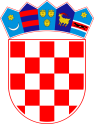    REPUBLIKA HRVATSKA VARAŽDINSKA ŽUPANIJA         OPĆINA VINICA          Općinsko vijećeKLASA: /URBROJ: Vinica,          ožujka  2022.        Na temelju članka 30. Statuta Općine Vinica  („Službeni vjesnik Varaždinske županije“ broj  30/20, 09/21) na sjednici održanoj dana            ožujka  2022. Općinski  načelnik  podnio je, a Općinsko vijeće Općine Vinica  prihvaća IZVJEŠĆE O IZVRŠENJU        Programa javnih potreba  Općine Vinicau 2022. godiniI.       Program javnih potreba u 2022. godini  izvršen  je u iznosu od  3.732.964,88 kn,  raspoređenom   prema kategorijama:Javne potrebe u području KULTUREJavne potrebe u području PREDŠKOLSKOG ODGOJA Javne potrebe u području OSNOVNOG OBRAZOVANJAJavne potrebe u području SREDNJOŠKOLSKOG OBRAZOVANJAJavne potrebe u području VISOKOŠKOLSKOG OBRAZOVANJAJavne potrebe u području ŠPORTAJavne potrebe u području SOCIJALNE SKRBIJavne potrebe za MLADE OBITELJIJavne potrebe u području VATROGASTVAJavne potrebe u području UDRUGAJavne potrebe u području CIVILNE ZAŠTITEJavne potrebe u području CRVENOG KRIŽA I HRVATSKE GORSKE SLUŽBE SPAŠAVANJAJavne potrebe u području ZAŠTITE ZDRAVLJA LJUDI, ŽIVOTINJA I OKOLIŠA Javne potrebe u području VJERSKIH ZAJEDNICAJavne potrebe u području POLJOPRIVREDE Javne potrebe u području PODUZETNIŠTVAJavne potrebe u području INFORMIRANJA Javne potrebe u području potpora   GRAĐANIMA I KUĆANSTVIMA ZA ENERGETSKU UČINKOVITOST KUĆAII.JAVNE POTREBE U PODRUČJU KULTUREZa potrebe u području  kulture i zaštite spomenika  kulture  u 2022. godini realizirana su sredstva u iznosu od 254.203,72 kn, raspoređena na slijedeći način:III.JAVNE POTREBE U PODRUČJU PREDŠKOLSKOG ODGOJA  Na području Općine Vinica djeluje jedan dječji vrtić čiju u vlasništvu Općine Vinica  čiju ekonomsku cijenu Općina Vinica sufinancira sa 60% te vanjske vrtiće sa 30%.  Utvrđuje se izvršenje  za potrebe predškolskog odgoja  u iznosu od 1.257.826,18 kn, te su sredstva bila raspoređena  kako slijedi:IV.JAVNE POTREBE U PODRUČJU OSNOVNOG OBRAZOVANJANa području Općine Vinica djeluje jedna Osnovna škola  (u sastavu koje su dvije područne škole). Utvrđuje se izvršenje javnih potreba u području osnovnog obrazovanja u iznosu od 439.028,04 kn  kako slijedi:V.JAVNE POTREBE U PODRUČJU SREDNJOŠKOLSKOG OBRAZOVANJAZa potrebe srednjoškolskog obrazovanja  u 2022.  realizirana i izvršena su sredstva u vidu sufinanciranja prijevoza učenika srednjih škola, potpore učenicima srednjih škola te donacija udruzi „Lijepa naša“ za program EKO ŠKOLE u SŠ Arboretum Opeka,  ukupno u  iznosu od 94.850,00, te su bila raspoređena kako slijedi: VI.                                    JAVNE POTREBE U PODRUČJU VISOKOŠKOLSKOG OBRAZOVANJA  Za potrebe visokoškolskog obrazovanja u 2022. godini realizirana i izvršena su sredstva u iznosu od 153.200,00 kn na slijedeći način:VII.JAVNE POTREBE U PODRUČJU ŠPORTANa području Općine Vinica  djeluju  športska društva: Nogometni klub Vinica, Košarkaški klub Vinica, Košarkaški klub Opeka Donje Vratno, BASK Vinica, Gimnastički klub Vinica, Ženski odbojkaški klub Vinica, Udruga za šport i rekreaciju Kapla Gornje Ladanje. Za njihove aktivnosti utvrđuje se izvršenje u iznosu od 238.603,42 kn kako slijedi:VIII.JAVNE POTREBE U PODRUČJU SOCIJALNE SKRBIZa potrebe socijalne skrbi u 2022. godini realizirana su sredstva u iznosu od 91.500,71 kn, a bila su raspoređena  kako slijedi:IX.JAVNE POTREBE ZA MLADE OBITELJIU 2022. godini realizirana su sredstva u vidu potpora mladim obiteljima u stambenom zbrinjavanju te potpore za novorođenčad u iznosu od 189.243,28  kn,  a raspoređena kako slijedi: X.JAVNE POTREBE U PODRUČJU VATROGASTVANa području Općine Vinica djeluju tri vatrogasna društva i općinska Vatrogasna zajednica. Za potrebe  vatrogastva izvršenje iznosi 336.306,70 kn, a sredstva su bila raspoređena kako slijedi:XI.JAVNE POTREBE U PODRUČJU UDRUGA Na području Općine Vinica djeluje veći broj ostalih nespomenutih udruga Vinogradarska udruga „VINEA“, UDVDR Vinica, Puhački orkestar, Političke stranke, Opć. organizacija umirovljenika, Lovačka udruga   „Opeka“, ŠRK Vinica                                     Udruga privatnih šumo vlasnika, Moto klub BOMBELLES, Udruga mladih UMAMI Vinica.  Za njihove aktivnosti u 2022. utvrđuje se izvršenje u iznosu od 185.967,50 kn.XII.JAVNE POTREBE ZA CRVENI KRIŽ I HRVATSKU GORSKU SLUŽBU SPAŠAVANJASredstva za potrebe Crvenog križa (služba traženja, redovna djelatnost) te za potrebe Hrvatske gorske službe spašavanja realizirana su u iznosu od 48.450,56 kn te su bila raspoređena kako slijedi:XIII.JAVNE POTREBE ZA ZAŠTITU ZDRAVLJA LJUDI, ŽIVOTINJA I OKOLIŠAU 2022. izvršena su sredstva za potrebe zaštite zdravlja ljudi, životinja i očuvanja okoliša  u iznosu od  60.907,39  kn, raspoređena  kako slijedi:XIV.JAVNE POTREBE U PODRUČJU VJERSKIH ZAJEDNICA U  2022. za  javne potrebe u području vjerskih  zajednica realizirana  su i izvršena sredstva u iznosu  od 85.000,00 kn.XV.JAVNE POTREBE U PODRUČJU POLJOPRIVREDE U Proračunu 2022. za javne potrebe u području poljoprivrede realizirana su i izvršena   sredstva u iznosu od 24.465,65 kn za  subvencije  poljoprivrednicima s područja Općine Vinica, a koje uključuju subvencije za: osugaranje poljop. usjeva, nabave loznih cijepova, nabave voćnih sadnica, okrupnjavanje poljoprivrednog zemljišta te ostale subvencijeXVI.JAVNE POTREBE U PODRUČJU PODUZETNIŠTVAZa poduzetništvo su izvršena sredstva u iznosu od 92.076,54  kn u vidu subvencija poduzetnicima i OPG gospodarstvima.XVII.JAVNE POTREBE U PODRUČJU INFORMIRANJA U 2022. godini realizirana su sredstva  za informiranje građana  u iznosu od 166.824,14 kn, a bila su raspoređena  kako slijedi: XVIII.JAVNE POTPORE U PODRUČJU POTPORE GRAĐANIMA I KUĆANSTVIMA ZA ENERGETSKU UČINKOVITOSTUtvrđuje se izvršenje za javne potpore u području potpore građanima i kućanstvima za energetsku učinkovitost u iznosu od 14.511,05 kn .XIX.          Ovo Izvješće o izvršenju Programa javnih potreba u 2022. godini   stupa na snagu osmog dana od dana  objave u «Službenom vjesniku Varaždinske županije».                                                                                                                                                   Predsjednik                                                                                                                                   Općinskog vijeća Općine Vinica                                                                                                                                                Predrag Štromar NAZIV        PLAN2022.IZVRŠENJE2022.INDEX - obilježavanje kulturnih događaja i manifestacija     - obilježavanje kulturnih događaja i manifestacija –Janino u Vinici   -tekuće donacije Kulturno umjetničko društvo Vinica              85.000,00129.410,0025.000,0099.797,80129.405,9225.000,00117,41 %100,00 %100,00 %UKUPNO239.410,00254.203,72106,18 %NAZIVPLAN 2022.IZVRŠENJE          2022. INDEX DJEČJI VRTIĆ – Javna ustanova1.242.000,001.186.760,3995,55 %Ostale tekuće donacije – DJEČJI VRTIĆI 60.000,0061.265,79102,11 %Program  predškolskog  odgoja9.800,009.800,00100,00 %UKUPNO1.311.800,001.257.826,1895,88 %NAZIVPLAN2022.IZVRŠENJE 2022.INDEX- tekuće pomoći proračunskim korisnicima drugih proračuna*OŠ Vinica pokret znanost mladima10.000,008.900,00   89,00 %- tekuće pomoći proračunskim korisnicima drugih proračuna*OŠ Vinica nagrade najuspješnijim učenicima10.000,007.387,8873,88 %- tekuće pomoći proračunskim korisnicima drugih proračuna*OŠ Vinica20.000,0034.513,29172,57 %- tekuće pomoći proračunskim korisnicima drugih proračuna*produženi boravak u školi105.000,00115.923,83110,40 %- tekuće pomoći proračunskim korisnicima drugih proračuna*OŠ Vinica nabava radnih bilježnica i likovnih mapa162.000,00161.772,4199,86 %- kapitalne pomoći županijskim proračunima*dogradnja OŠ Vinica po modelu JPP90.000,0096.630,63107,37 %- ostale naknade iz proračuna u novcu*ostvareni rezultati na državnim i županijskimnatjecanjima15.000,0013.900,0092,67 %UKUPNO412.000,00439.028,04106,56 %NAZIVPLAN2022.IZVRŠENJE 2022.INDEX- sufinanciranje prijevoza učenika srednjih škola35.000,0024.450,0069,86 %- ostale tekuće donacije – EKO ŠKOLA – Udruga lijepa naša5.000,005.000,00100,00 %- novčane potpore učenicima srednjih škola60.000,0055.400,0092,33 %- tekuće pomoći proračunskim korisnicima drugih proračunaSrednja škola Arboretum Opeka10.000,0010.000,00100,00 %UKUPNO110.000,0094.850,0086,23 %NAZIVPLAN2022.IZVRŠENJE2022.INDEX- novčane  potpore  studentima200.000,00141.700,0070,85 %-ostale naknade proračuna u novcu*jednokratna nagrada najuspješnijim studentima10.000,0011.500,00115,00 %- ostale naknade iz proračuna u novcu* jednokratna nagrada za diplomiranje i izniman uspjeh u školovanju3.500,000,000,00 %UKUPNO213.500,00153.200,0071,76 %NAZIV PLAN2022.IZVRŠENJE2022.INDEX - tekuće donacije sportskimdruštvima150.000,00141.000,0094,00 %- tekuće donacije športskim društvima*nabava sportske opreme za sportska društva i sekcije općine Vinica100.000,0097.603,4297,60 %- tekuće donacije športskim društvima*dodatna financiranja za provedbu sportsko edukativnih i rekrativnih programa i organizaciju događaja100.000,000,000,00UKUPNO350.000,00238.603,4268,17 %NAZIV     PLAN       2022.IZVRŠENJE 2022.INDEX- jednokratne novčane pomoći  - socijala                           5.000,003.000,0060,00 %- jednokratne potpore  penzionerima  Općine    Vinica     65.000,0057.200,0088,00 %- dječji darovi  uz Blagdan Sv. Nikole                              30.000,0013.450,7144,84 % - jednokratna pomoć     *nabava ogrjeva socijalno ugroženim domaćinstvima     17.850,0017.850,00100,00 %UKUPNO117.850,0091.500,7177,64 %NAZIVPLAN2022.IZVRŠENJE2022.INDEX- jednokratne  naknade za novorođenče200.000,00182.000,0091,00 %- kapitalne donacije građanima i kućanstvima –POTPORE U STAMBENOM ZBRINJAVANJUMLADIH10.000,007.243,2872,43 %UKUPNO210.000,00189.243,2890,11 %NAZIV          PLAN2022.IZVRŠENJE2022.INDEX- Vatrogasna zajednica Općine Vinica206.320,00228.308,70110,66 %- DVD Vinica organizacija dočeka Nove godine3.000,006.500,00216,67 %DVD Gornje Ladanje – troškovi el. energije1.498,001.498,00100,00 %Opremanje Vatrogasnog doma Vinica100.000,00100.000,00100,00 %UKUPNO310.818,00336.306,70108,20 %NAZIVPLAN2022.IZVRŠENJE2022.INDEX- tekuće donacije udrugama i političkim strankama180.568,00      185.967,50102,99 %UKUPNO180.568,00185.967,50102,99 %NAZIVPLAN2022.IZVRŠENJE 2022.INDEX- HRVATSKA GORSKA SLUŽBA SPAŠAVANJA*stanica Varaždin5.000,002.500,0050,00 %- CRVENI KRIŽ – SLUŽBA TRAŽENJA13.129,0013.129,00100,00 %- CRVENI KRIŽ – REDOVNA DJELATNOST32.822,0032.821,46100,00 %UKUPNO50.951,0048.450,5695,09 %NAZIVPLAN2022.IZVRŠENJE 2022.INDEX- deratizacija i dezinsekcija38.000,0038.083,13100,22 %- Udruga za zaštitu životinja Spas15.000,0010.000,0066,67 %- veterinarske usluge10.000,006.644,4666,44 %-laboratorijske usluge10.000,006.179,8061,80 %UKUPNO73.000,0060.907,3983,43 %NAZIV         PLAN2022.IZVRŠENJE2022.INDEX- tekuće donacije vjerskim zajednicama* RKT. ŽUPA SV. MARKA75.000,0075.000,00100,00 %- tekuće donacije vjerskim zajednicama* RKT. ŽUPA SV. MARKA, uređenje glavnog oltara10.000,0010.000,00100,00 %UKUPNO85.000,0085.000,00100,00 %NAZIVPLAN2022.IZVRŠENJE 2022.INDEX- subvencije poljoprivrednicima59.500,0024.465,6541,12 %UKUPNO59.500,0024.465,6541,12 %NAZIVPLAN2022.IZVRŠENJE2022.INDEX- subvencije obrtnicima  i OPG gospodarstvima*povrat troškova za nabavu opreme i sufinanciranje 1% kamate92.000,0092.076,54102,31 %UKUPNO92.000,0092.076,54102,31 %NAZIVPLAN2022.IZVRŠENJE 2022.INDEX- Ostale usluge promidžbe i informiranja –- objava akata50.000,0045.444,7690,89 %- Ostale usluge promidžbe i informiranja –objava oglasa, natječaja i ostale usluge promidžbe125.000,00121.379,3897,10 %UKUPNO175.000,00166.824,1495,33 %NAZIVPLAN2021.IZVRŠENJE 2021.INDEX- kapitalne donacije građanima i kućanstvima – POBOLJŠANJE ENERGETSKE UČINKOVITOSTI OBITELJSKIH KUĆA25.000,0014.511,0558,04 %UKUPNO25.000,0014.511,0558,04 %